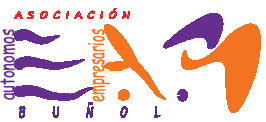 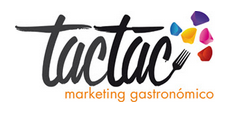 FICHA DE INSCRIPCIÓN JORNADAS FORMATIVASCURSO:COMUNICACIÓN Y MARKETING PARA EL PEQUEÑO COMERCIOFechas: 5, 6, 7 y 8 de Octubre 2015Horario: 14:30 a 17:00Lugar: Avd. Blasco Ibañez 87, edificio BUINSA, 46360 BuñolDATOS DEL PARTICIPANTEPersona de contacto:	__________________________________      DNI : ___________Nombre de la Empresa: ______________________________    CIF: _______________Domicilio: _____________________________________________________________Población: ___________________________________________ CP: ______________Teléfono: ______________ Móvil: ____________ Email: ________________________Firma:En Buñol, a        de                                de 2015